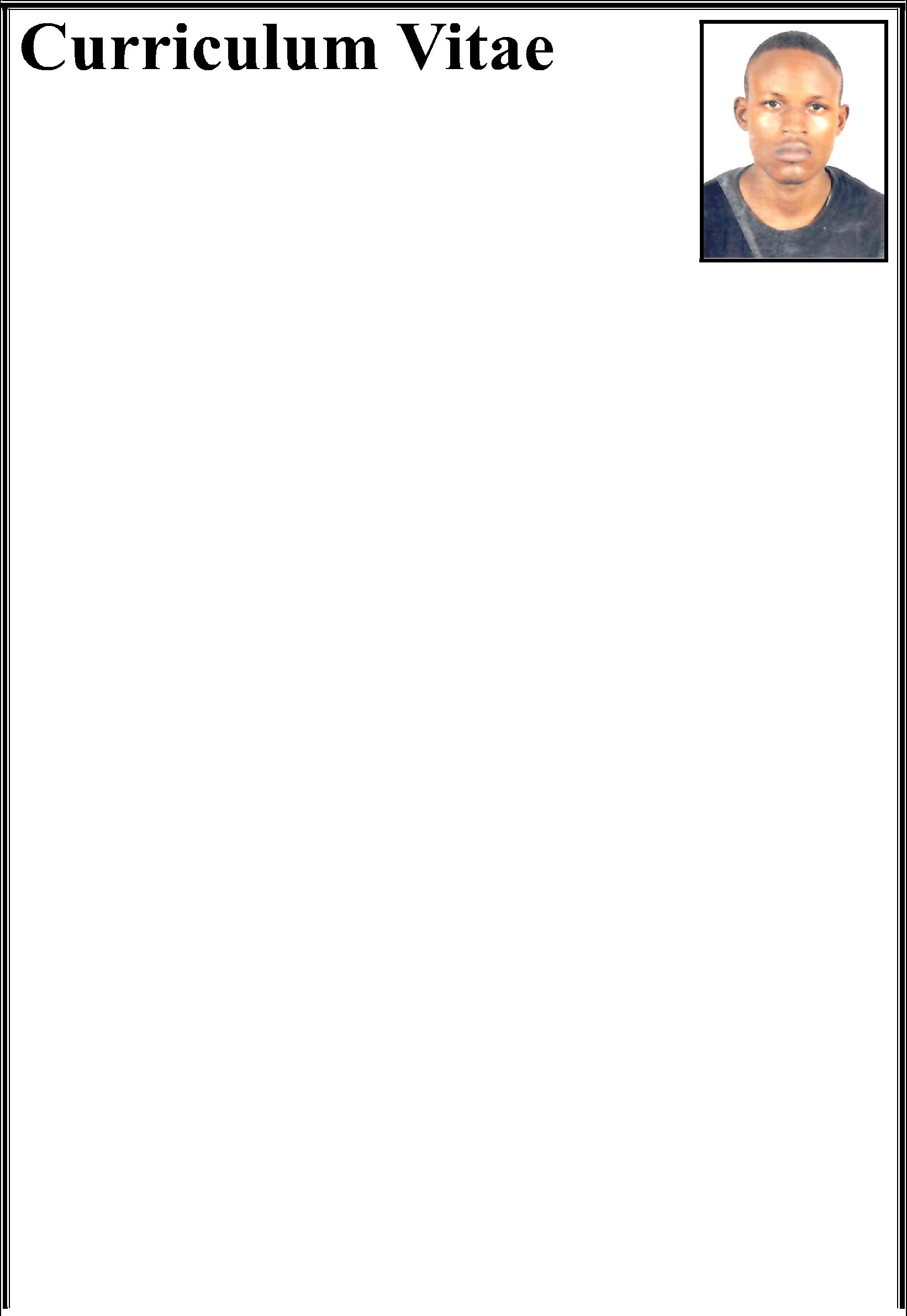 TUMAZIRWE Email: tumazirwe.380959@2freemail.com  Dubai-United Arab EmiratesPost Applying for: WaiterCAREER OBJECTIVE:A Suitable position with an organization where I can utilize the best of my skills and abilities that fit to my education, skills and experience a place where I Can encourage and permitted to be an active participant as well vital contribute on development of the companyPERSONAL DETAILS:EDUCATIONAL & QUALIFICATION: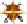 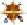 COMPUTER SKILLS:Internet & EmailsInternet & EmailsPROFESSIONAL EXPERIENCE:Housekeeping Attendant Duties & Responsibilities:Greeting Customers.Responsible for knowing and complying with the company’s safety rules and regulations.Excellent critical thinking and problem-solving abilityTo set and maintain standards of service commensurate with the standing of the hotelAttending any appropriate off and on the job training courses.Coordinates work activities among departments.Makes recommendations to improve service and ensure more efficient operation.Performs cleaning duties in cases of emergency or staff shortage.Attends staff meetings to discuss company policies and patrons' complaints.Establishes standards and procedures for work of housekeeping Supervisor.Advises manager, desk clerk, or admitting personnel of rooms ready for occupancy.Carrying out any other duties as may be reasonably required by managementWaiter Job Duties & Responsibilities:Greet and escort customers to their tablesPrepare tables by setting up linens, silverware and glassesInform customers about the day’s specialsOffer menu recommendations upon requestUp-sell additional products when appropriateCommunicate order details to the Kitchen StaffServe food and drink ordersCheck dishes and kitchenware for cleanliness and presentation and report any problemsArrange table settings and maintain a tidy dining areaDeliver checks and collect bill paymentsCarry dirty plates, glasses and silverware to kitchen for cleaningMeet with restaurant staff to review daily specials, changes on the menu and service specifications for reservations (e.g. parties)Follow all relevant health department regulationsProvide excellent customer service to guestsSKILLS:Very Energetic result oriented and organized.Have a high respect for customer’s service.Finding solutions to issues and problemsFollow all company policies and procedures.Always keep on smiling under pressure.Ability to work long hours and Under Pressure.Pleasant personality, self –motivated and hard working.LANGUAGE:EnglishSwahili::Speaking ,Reading & Writing(Mothers Language)PASSPORT DETAILS:DECLARATION:I hereby certify that the above information are true and correct according to the best of my knowledge & My ExperienceTUMAZIRWE Name:TUMAZIRWE Nationality:UgandanDate of Birth:03/03/1988Religion:ChristianMarital Status:SingleGender:Male2007-2010:MENGO SCHOOL OF NURSING & MIDWIFERY (ECN)MENGO SCHOOL OF NURSING & MIDWIFERY (ECN)2005-2007:LIMA COMMUNITY HEALTH (NURSING ASSISTANT CERTIFICATE)LIMA COMMUNITY HEALTH (NURSING ASSISTANT CERTIFICATE)2002-2005:RWEIKINIRO SECONDARY SCHOOL (UCE)RWEIKINIRO SECONDARY SCHOOL (UCE)1993-2001:KABUNGO II PRIMARY SCHOOLKABUNGO II PRIMARY SCHOOLCOMPANY:TRANSGUARD GROUP LLCTRANSGUARD GROUP LLCPosition:Housekeeping AttendantHousekeeping AttendantPosition:Housekeeping AttendantHousekeeping AttendantDuration:28th Jan, 2017to till Present28th Jan, 2017to till PresentLocation:Standard Chartered Bank (Dubai-UAE)Standard Chartered Bank (Dubai-UAE)COMPANY:REGENGY HOTELPosition:Waiter & Kitchen Crew (Team Member)Duration:03 YearsLocation:Kampala-UgandaDate of Issue:29/03/2012Date of Expire:29/03/2022Place of Issue:UgandaVisa Status:Employment Visa (Free Zone)